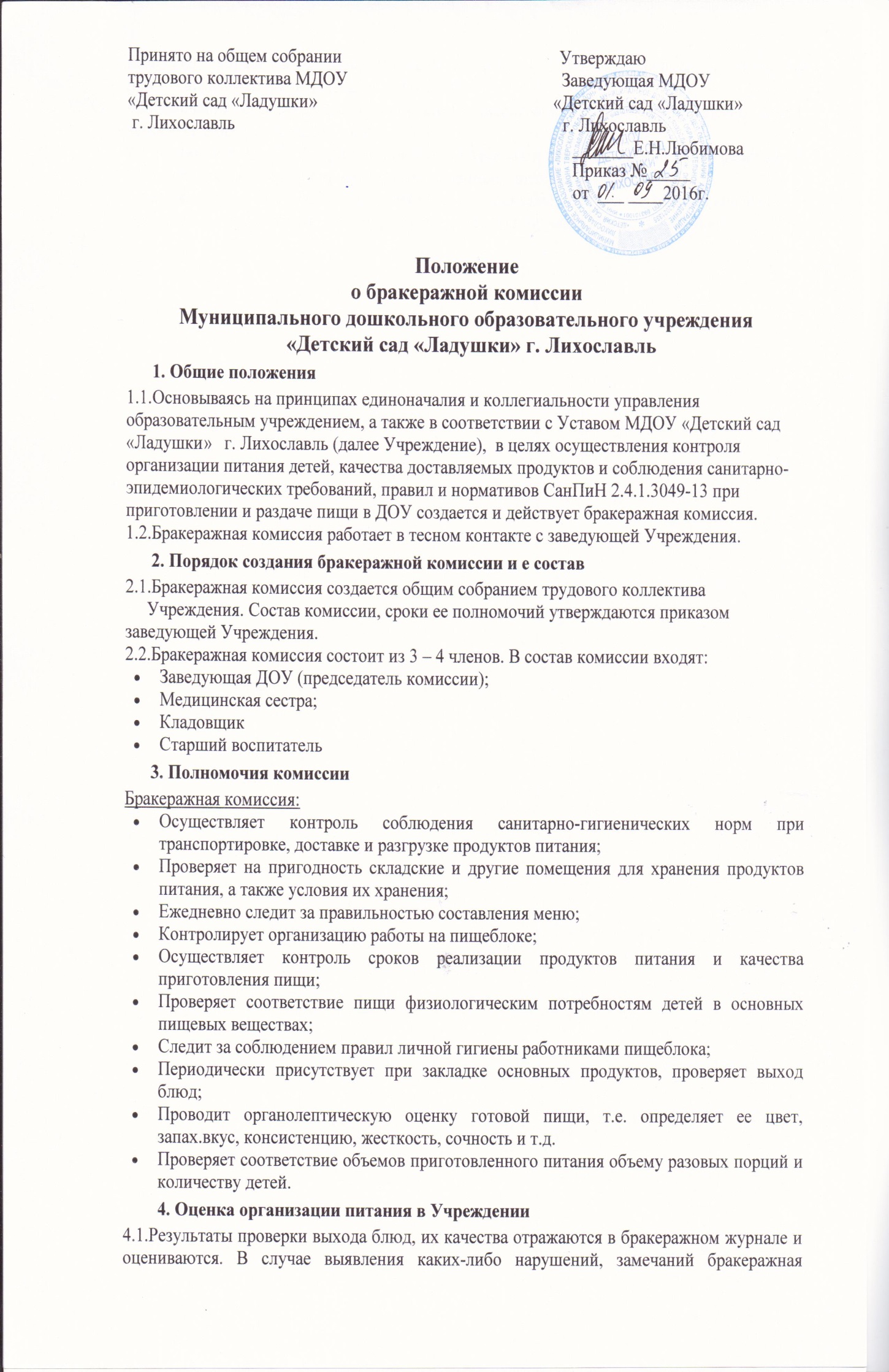 комиссия  вправе приостановить выдачу готовой пищи на группы до принятия необходимых мер по устранению замечаний.4.2.Замечания и нарушения, установленные комиссией в организации питания детей, заносятся в бракеражный журнал.4.3.Администрация ДОУ при установлении надбавок к должностным окладам работников либо при премировании вправе учитывать данные критерии оценки.Администрация ДОУ обязана содействовать деятельности бракеражной комиссии и принимать меры к устранению нарушений и замечаний, выявленных комиссией.                                                                                         Заведующая МДОУ                                                                                          «Детский сад «Ладушки»                                                                                         г. Лихославль                                                                                         _______Е. Н. Любимова                                                 Планработы бракеражной комиссиина 2016- 2017 учебный годМероприятияСроки выполненияОтветственныйПроведение организационных совещаний3 раза в годПредседатель комиссииКонтроль доставки продуктов1 раз в месяцЧлены комиссииОтслеживание составления меню в соответствии с нормами и калорийностью блюдежедневноЧлены комиссииКонтроль сроков реализации продуктов1 раз в месяцЧлены комиссии в присутствии кладовщикаОтслеживание технологии приготовления, закладки продуктов, выхода блюд1 – 2 раза в неделюЧлены комиссииКонтроль санитарно-гигиенического состояния пищеблокапостоянноПредседатель комиссии, старшая медсестра, члены комиссииРазъяснительная работа с педагогами3 раза в годПредседатель, старшая медсестраРабота с родителями (на общих родительских собраниях)2 раза в годПредседатель комиссииОтчет на  общем собрании  трудового коллектива учреждения о проделанной работе комиссииДекабрь, майПредседатель комиссии